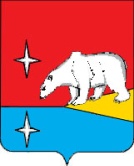 ГЛАВАГОРОДСКОГО ОКРУГА ЭГВЕКИНОТП О С Т А Н О В Л Е Н И ЕО внесении изменения  в состав антинаркотической комиссии по противодействию злоупотреблению наркотическими средствами и их незаконному обороту  при Администрации городского округа Эгвекинот, утвержденный постановлением Главы городского округа Эгвекинот от  20 января  2017 года № 3-пгВ связи с кадровыми изменениями, в целях уточнения отдельных положений муниципального правового акта городского округа Эгвекинот,П О С Т А Н О В Л Я Ю: Внести в состав антинаркотической комиссии по противодействию злоупотреблению наркотическими средствами и их незаконному обороту  при Администрации городского округа Эгвекинот, утвержденный постановлением Главы городского округа Эгвекинот от  20  января  2017 года № 3-пг, следующее изменение:в  разделе «Члены комиссии»:строку:«заменить строкой:«Обнародовать настоящее постановление в местах, определенных Уставом городского округа Эгвекинот, и разместить на официальном сайте Администрации городского округа Эгвекинот в информационно-телекоммуникационной сети «Интернет».Настоящее  постановление вступает в силу со дня его обнародования.Контроль за исполнением настоящего постановления оставляю за собой.Р.В. КоркишкоПроект постановления Главы городского округа Эгвекинот от ____ июня 2018 года № _____-пг «О внесении изменений в состав антинаркотической комиссии по противодействию злоупотреблению наркотическими средствами и их незаконному обороту  при Администрации городского округа Эгвекинот, утвержденный постановлением Главы городского округа Эгвекинот от  20  января  2017 года № 3-пг»Подготовил (а) Жукова Н.А.                                Согласовано:                                               										______________ Н.М. Зеленская							______________ Т.В. Колесник							______________ И.Л. Спиридонова______________ А.В. Шпак______________ Л.А. СучковаРазослано: дело, округ, прокуратура, Управление социальной политики ГО Эгвекинот, ОТД МВД России по городскому округу Эгвекинот, ГБУЗ «ММЦ». от 14 июня  2018 года№ 43 -пгп. ЭгвекинотКагиров Рамиль Хакимович                                                                                                       - заместитель начальника ОТД МВД России по городскому округу Эгвекинот                                                                                                                                        »    Пелецкий МаксимМихайлович                                 - заместитель начальника ОТД МВД России по городскому округу Эгвекинот                                                                                                                                        »